Proiect de decizie.REPUBLICA MOLDOVA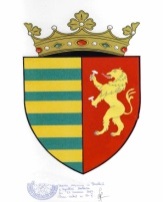 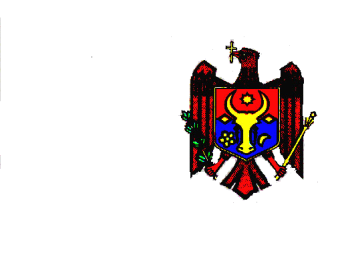 CONSILIUL RAIONAL  BASARABEASCA              MD-6702, or. Basarabeasca, str. K. Marx, 55tel/fax (297) 2-20-58, (297) 2-20-57  E-mail: consiliul@basarabeasca.md              	Proiect  DECIZIEРЕШЕНИЕa Consiliului Raional Basarabeascadin  14 decembrie  2022                                                                             nr. 05/04Cu privire la aprobarea, în lectura a doua, a bugetului raional Basarabeasca pe anul 2023În conformitate cu art. 20, 21, 33 și 34 din Legea nr. 397/2003 privind finanțele publice locale (MO nr. 248-253/2003 art. 996), în temeiul art. 24, 25 și 55 din Legea nr. 181/2014 finanțelor publice și responsabilității bugetar-fiscale, (MO nr. 223-230/2014 art. 519), art. 19 alin. (4), art. 43 alin. (1) lit. b-b¹) , art. 53 alin. (1) lit. h) din Legea nr. 436/2006 privind administrația publică locală (MO nr. 32-35/2007 art. 116), având în vedere prevederile Hotărârii Guvernului Republicii Moldova nr. 868 din 08 octombrie 2014 privind finanțarea în bază de cost standart per elev a instituțiilor de învățământ primar și secundar general din subordinea autorităților publice locale de nivelul al doilea, prevederile Ordinului Ministerului Finanțe nr. 209 din 24 decembrie 2015 cu privire la aprobarea Setului metodologic privind elaborarea, aprobarea și modificarea bugetului, având la bază scrisoarea Direcției finanțe nr. 56 din 05 decembrie 2022 (scrisoarea se anexează), precum și avizele comisiilor consultative de specialitate, Consiliul raional Basarabeasca întrunit în ședința ordinară din 14 decembrie 2022,D E C I D E:Se aprobă bugetul raional Basarabeasca pe anul 2023 la partea de venituri în sumă de 75979,6 mii lei, la partea de cheltuieli în sumă de 78995,8 mii lei, cu deficitul bugetar în sumă de 3016,2 mii lei, cu sursa de acoperire soldul mijloacelor financiare format la începutul anului 2023, în urma executării bugetului raional pe anul 2022.Se aprobă:Indicatorii generali şi sursele de finanţare ale bugetului raional Basarabeasca pentru anul 2023, conform anexei nr.1.Componenţa veniturilor bugetului raional pentru anul 2023, conform anexei nr.2.Resursele şi cheltuielile  bugetului raional, conform clasificaţiei funcţionale şi pe programe pe anul 2023, conform anexei nr.3.Veniturile colectate de către Consiliul raional şi instituţiile bugetare finanţate din bugetul raional pentru anul 2023, conrfom anexei nr.4.Transferurile de la bugetul de stat, către bugetul raional pe anul 2023 în sumă de 70001,6 mii lei, conform anexei nr.5.Regulamentul privind utilizarea mijloacelor Fondului de rezervă al Consiliului raional Basarabeasca pe anul 2023, conform anexei nr.6.Informația privind transferurile cu destinație specială pentru finanțarea învățământului din raion pe anul 2023, conform anexei nr.7.Volumul și repartizarea alocațiilor componentei raionale în sumă totală de 3480,4 mii lei, conform anexei nr.8.Volumul și repartizarea mijloacelor fondului de educaţie incluzivă a instituţiilor de învăţământ primar şi secundar general din raion pentru anul 2023 în sumă totală de 745,8 mii lei, conform anexei nr.9.Volumul și repartizarea mijloacelor din transferuri cu destinație specială de la bugetul de stat la bugetul raional pentru învățământ conform H.G. 969 din 03.10.2018 în sumă de 672,0 mii lei, conform anexei nr. 10.Regulamentul cu privire la gestionarea veniturilor colectate de către instituțiile bugetare finanțate de la bugetul raional pentru anul 2023, conform anexei nr. 11.Nomenclatorul tarifelor pentru serviciile bugetare, prestate contra plată de către instituțiile finanțate de la bugetul raional pe anul 2023, conform anexei nr. 12.  Efectivul-limită de personal pentru Consiliul raional Basarabeasca şi instituţiile bugetare finanţate din bugetul raional pe anul 2023, conform anexei nr.13.Sinteză veniturilor şi cheltuielilor Fondului local de susţinere socială a populaţiei pe anul 2023, conform anexei nr.14.Lista obiectelor pentru reparaţia şi întreţinerea drumurilor publice locale din raionul Basarabeasca pe anul 2023, conform anexei nr.15.Parcursul-limită anual pentru unităţile de transport de serviciu din cadrul Consiliului raional Basarabeasca, conform anexei nr.16.Datoriile creditoare înregistrate la 01 ianuarie 2023 ale Consiliului raional și ale instituțiilor bugetare vor fi achitate din contul și în limita alocațiilor aprobate pe anul 2023.Consiliul raional și instituțiile bugetare finanțate din bugetul raional vor asigura:dezagregarea în termen a limitelor stabilite, cu întroducerea acestora în sistemul informațional de management financiar;legalitatea utilizării alocațiilor bugetare și responsabilitatea limitelor aprobate, conform legislației în vigoare;utilizarea conform destinației a transferurilor cu destinație specială, alocate de la bugetul de stat;contractarea de lucrări, servicii, bunuri materiale, conform prevederilor Legii privind achiziții publice;raportarea în termenii stabiliți a performanțelor realizate, conform competențelor ce le revin. Se pune în sarcină președintelui raionului în calitatea sa de administrator debuget, să întreprindă măsurile necesare în vederea acoperirii integrale a deficitului bugetar în sumă de 3016,2 mii lei, asigurând balansarea bugetului raional pe tot parcursul anului bugetar 2023.Direcţia finanţe (dna Maria Muntean) va analiza sistematic executarea  bugetului raional și va înainta, în caz de necesitate, propuneri concrete pentru consolidarea disciplinei financiar-bugetare şi menţinerea echilibrului bugetar.Se autorizează președintele raionului, dl Piotr Pușcari în calitate de administrator de buget:să modifice planurile de alocații între diferite nivele ale clasificației economice k2 în cadrul aceleeas funcții (F1-F3) în cadrul unui subprogram, fără majorarea cheltuielilor de personal și fără modificarea cheltuielilor pentru investiții capitale și a transferurilor interbugetare;să includă în programele respective de cheltuieli alocațiile repartizate din Fondul de rezervă, precum și transferurile cu destinație specială de la bugetul de stat, repartizate prin alte acte normative, decît Legea bugetului de stat.Se autorizează entitățile bugetare (Org 1 și Org1i);să modifice planurile de alocații între instituțiile subordonate între nivele K4, în cadrul aceleiaș funcții (F1-F3) și aceluiaș subprogram P1P2, cu respectarea limitei stabilite de K2. Totodată, autoritățile bugetare pot modifica resursele colectate între instituțiile din cadrul aceleeaș funcții (F1-F3), fără modificarea limitei aprobate.să modifice planurile de alocații între nivelele K5-K6, cu respectarea limitei stabilite de nivel de K4 al clasificației economice de către entitatea bugetară superioară.Secretarul Consiliului raional Basarabeasca, dl Gheorghe Livițchi, va asigura aducerea la cunoștință publică prin publicarea și afișarea pe pagina web a raionului a prezentei decizii.Anexele nr. 1-16 fac parte integrală a prezentei decizii.Controlul asupra executării prezentei decizii se pune în sarcina comisiei consultative de specialitate a Consiliului raional pentru economie, buget și finanțe.Preşedintele şedinţeiConsiliului raional Basarabeasca                                                _______________                                        Contrasemnează:Secretarul Consiliului raional Basarabeasca                                                                   Gheorghe LIVIŢCHIGheorghe LIVIŢCHIMaria MUNTEAN                                                                                          Anexa nr. 1                                                                                    la decizia Consiliului raional                                                                                     nr. 05/04    din   14.12.2022Indicatorii generali și sursele de finanțare ale bugetului  raional Basarabeasca pe anul 2023Secretarul Consiliului raional Basarabeasca                                                         Gheorghe LIVIŢCHI                                                                  Anexa nr. 2                                                                               la decizia Consiliului raional                                                                                nr. 05/04    din   14.12.2022Componența veniturilor bugetuluiraional  Basarabeasca pe anul 2023Secretarul Consiliului raional Basarabeasca                                                         Gheorghe LIVIŢCHI                                                         Anexa nr. 3                                                                                    la decizia Consiliului raional                                                                                    nr. 05/04    din   14.12.2022Secretarul Consiliului raional Basarabeasca                                                         Gheorghe LIVIŢCHI                                                            Anexa nr. 4                                                                                    la decizia Consiliului raional                                                                                     nr. 05/04    din   14.12.2022Veniturile colectate de către Consiliul Raional și instituțiile bugetarefinanțate din bugetul raional pentru anul 2023                                                          Anexa nr. 5                                                                                    la decizia Consiliului raional                                                                                     nr. 05/04    din   14.12.2022Transferurile de la bugetul de stat către bugetul raional  pe anul 2023                                                           Anexa nr. 6                                                                                    la decizia Consiliului raional                                                                                     nr. 05/04    din   14.12.2022REGULAMENTULprivind utilizarea mijloacelor Fondului de rezervăal Consiliului raional Basarabeasca pentru anul 20231. Prezentul Regulament este elaborat în conformitate cu Regulamentul-tip privind constituirea fondurilor de rezervă ale autorităţilor administraţiei publice locale şi utilizarea mijloacelor acestora, aprobat prin Hotărârea Guvernului nr. 1427 din 22 decembrie 2004 şi determină modul de utilizare, evidenţă şi control al Fondului de rezervă al Consiliului raional. 2. Fondul de rezervă este un fond bănesc, constituit anual de Consiliul raional Basarabeasca şi destinat finanţării unor cheltuieli pentru acţiuni cu caracter excepţional şi imprevizibil, care se impun în decursul anului, dar nu sunt prevăzute în bugetul raional. 3. Cuantumul Fondului de rezervă se aprobă anual de către Consiliul raional la aprobarea bugetului pentru anul următor, în mărime de cel mult 2% din volumul cheltuielilor bugetului raional, în conformitate cu prevederile articolului 18 din Legea nr. 397-XV din 16 octombrie 2003 privind finanţele publice locale. 4. Mijloacele Fondului de rezervă pot fi utilizate pentru: a) lichidarea consecinţelor calamităţilor naturale, incendiilor şi ale avariilor, inclusiv efectuarea lucrărilor de proiectare aferente acestor acţiuni; b) restabilirea obiectelor de importanţă locală (care se află la balanţa autorităţilor publice locale din raion) în cazul calamităţilor naturale provocate de procese geologice periculoase; c) acordarea ajutorului financiar unic pentru sinistraţi; d) acordarea ajutorului financiar unic persoanelor socialmente vulnerabile în mărime de pînă la un salariu mediu lunar pe economia naţională pentru anul precedent, cu prezentarea documentelor justificative; e) finanţarea unor acţiuni de excepţie, neplanificate, ce ţin de promovarea culturii, artei şi tradiţiilor naţionale din raion; f) recuperarea cheltuielilor legate de transportarea şi repartizarea ajutoarelor umanitare (în caz de necesitate); g) acordarea ajutorului financiar sau material Secţiei situaţii excepţionale Basarabeasca pentru îmbunătăţirea bazei tehnico-materiale, conform prevederilor legale; h) alte cheltuieli cu caracter imprevizibil şi necesităţi de urgenţă, care, în conformitate cu legislaţia, ţin de competenţa Consiliului raional. 5. În cazul încasării în procesul de executare a bugetului a veniturilor suplimentare la cele aprobate în bugetul raional, Fondul de rezervă poate fi completat pe parcursul anului cu mijloace financiare, în limita stabilită de Consiliul raional, dar nu mai mult de 2% din volumul cheltuielilor preconizate în buget. 6. Alocarea mijloacelor Fondului de rezervă se efectuează în baza deciziei Consiliului raional, în limita alocaţiilor prevăzute în buget şi în baza documentelor justificative. 7. În cazuri excepţionale şi necesităţi de urgenţă stipulate în punctul 4 litera a) din prezentul Regulament,  autoritatea executivă a Consiliului raional va aloca, în baza dispoziţiei sale, mijloace din Fondul de rezervă, cu aprobarea ulterioară obligatorie de către Consiliu, în şedinţa sa imediat următoare. Procedura elaborării şi adoptării deciziilor   privind utilizarea mijloacelor din Fondul de rezervă8. Autoritatea executivă a Consiliului raional examinează cererile, demersurile, solicitările (în continuare - cereri) parvenite de la persoanele fizice şi juridice privind alocarea de mijloace din Fondul de rezervă şi le remite pentru examinare personalului abilitat cu acest drept (aparatul preşedintelui raionului şi/sau direcţiile Consiliului raional). 9. În urma examinării cererilor primite şi a documentelor justificative, cu excepţia cazului expus în punctul 4 litera a), Direcţia finanţe elaborează proiectul de decizie, care împreună cu materialele confirmative le prezintă în modul stabilit comisiei consultative de specialitate a Consiliului raional pentru economie, buget şi finanţe, care la rîndul ei propune Consiliului raional adoptarea deciziei privind alocarea mijloacelor financiare din Fondul de rezervă. 10. Consiliul raional în şedinţa sa examinează avizul şi proiectul de decizie, precum şi alte materiale justificative şi decide asupra alocării mijloacelor din Fondul de rezervă. Modul de alocare a mijloacelor din Fondul de rezervăal Consiliului raional11. Direcţia finanţe, în baza deciziei Consiliului raional şi a documentelor justificative, alocă mijloace din Fondul de rezervă, cu precizarea planului de cheltuieli. 12. Mijloacele Fondului de rezervă al Consiliului raional prevăzute pentru a fi alocate persoanelor juridice se transferă pe conturile acestora, iar persoanelor fizice se vor aloca  prin transfer, prin intermediul Oficiului poştal. 13. Finanţarea cheltuielilor din Fondul de rezervă se efectuează pe măsura încasării veniturilor în bugetul raional şi se reflectă în partea de cheltuieli într-o poziţie distinctă. Evidenţa şi controlul utilizării mijloacelor Fondului de rezervă14. Mijloacele Fondului de rezervă se utilizează în strictă conformitate cu destinaţia lor, prevăzută în decizia Consiliului raional. 15. Datele privind utilizarea mijloacelor Fondului de rezervă se reflectă în informaţiile despre mersul executării bugetului unităţii administrativ-teritoriale. 16. Autoritatea executivă a Consiliului raional  prezintă raportul despre utilizarea mijloacelor Fondului împreună cu raportul privind mersul execuţiei bugetului raional sau la altă dată, la solicitarea Consiliului. 17. Soldul neutilizat al mijloacelor alocate din Fondul de rezervă se restituie în bugetul raional, conform situaţiei la 31 decembrie. 18. Controlul asupra utilizării eficiente şi după destinaţie a mijloacelor Fondului de rezervă se efectuează de către organele de control abilitate cu acest drept. 19. Utilizarea contrar destinaţiei a mijloacelor Fondului de rezervă constituie temei pentru perceperea lor integrală şi incontestabilă în bugetul raional şi tragerea la răspundere a persoanelor culpabile, în conformitate cu prevederile legislaţiei. 20. Responsabilitatea pentru alocarea şi utilizarea mijloacelor Fondului de rezervă revine autorităţii executive a Consiliului raional. Secretarul Consiliului raional Basarabeasca                                                         Gheorghe LIVIŢCHI                                                         Anexa nr. 7                                                                                    la decizia Consiliului raional                                                                                     nr. 05/04    din   14.12.2022Informație privind transferurile cu destinație specială pentru finanțarea învățămîntului din raion pe anul 2023Secretarul Consiliului raional Basarabeasca                                                         Gheorghe LIVIŢCHI                                                           Anexa nr. 8                                                                                    la decizia Consiliului raional                                                                                     nr. 05/04    din   14.12.2022Componenta raională de finanţare a instituţiilor de învăţământ primar şi secundar general din raion pentru anul 2023 mii leiRepartizarea mijloacelor din componenta raională instituţiilor de învăţământ primar şi secundar general din raionul Basarabeasca pentru anul 2023mii lei                                                           Anexa nr. 9                                                                                    la decizia Consiliului raional                                                                                     nr. 05/04    din   14.12.2022Repartizarea mijloacelor din fondul de educaţie incluzivă a instituţiilor de învăţământ primar şi secundar general din raionul Basarabeasca pentru anul 2023                                                                   mii leiAnexa nr. 10la decizia Consiliului raionalnr. 05/04    din   14.12.2022Compensații bănești personalului didactic a instituțiilor de învățământ din raion conform HG 969 din 03.10.2018 pentru anul 2023Repartizarea compensațiilor bănești personalului didactic a instituţiilor de învăţământ din raionul Basarabeasca pentru anul 2023                                                                       mii leiAnexa nr. 11la decizia Consiliului raional                                                                                                                                                                           nr. 05/04    din   14.12.2022REGULAMENTUL	cu privire la gestionarea veniturilor colectate de către autoritățile/instituţiile bugetare finanţate de la bugetul raional Basarabeasca pentru anul 2023	Prezentul Regulament este elaborat in temeiul art.43 (2) al Legii finanţelor publice şi responsabilităţii bugetar-fiscale nr. 181 din 25.07.2014, subpunctul 172 din Setul metodologic privind elaborarea, aprobarea și modificarea bugetului, anexă la Ordinul ministrului finanţelor nr. 209 din 24 decembrie 2015 şi stabileşte modul de gestionare a veniturilor colectate ale instituţiilor publice finanţate de la bugetul raional Basarabeasca.Veniturile colectate de autorităţile/instituţiile bugetare se constituie din:
a) venituri de la efectuarea lucrărilor şi prestarea serviciilor contra plată;b) chiria sau darea în arendă a patrimoniului public;c) donaţii, sponsorizări şi alte mijloace băneşti intrate legal în posesia autorităţilor/instituţiilor bugetare.Veniturile colectate ale instituţiilor publice subordonate Consiliului Raional Basarabeasca  se utilizează, alături de veniturile generale şi sursele de finanţare, pe măsura încasării lor pentru finanţarea cheltuielilor aprobate în bugetele acestora, fără a fi condiţionate pentru anumite cheltuieli. Dacă pe parcursul anului bugetar autorităţile/instituţiile bugetare colectează venituri peste volumul aprobat, veniturile ce depăşesc volumul aprobat se utilizează pentru finanţarea cheltuielilor în volumul aprobat. Dacă pe parcursul anului bugetar autorităţile/instituţiile bugetare colectează venituri în volum mai mic decît cel aprobat, acestea vor efectua cheltuieli în volum diminuat cu suma respectivă a veniturilor neîncasate.Clasificarea şi monitorizarea veniturilor colectate1. Pentru planificare şi monitorizare, veniturile colectate se clasifică pe categorii şi tipuri, care reprezintă grupuri omogene. Instituţiile publice finanţate de la bugetul raional Basarabeasca pot dispune de venituri colectate conform nomenclatorul şi  tarifelor pentru serviciile contra plată, pentru anul respectiv, care  se expun la prezentul Regulament.Lista tipurilor de venituri colectate poate fi completată prin decizia Consiliului Raional la solicitările ordonatorilor de credite.2. Încasarea veniturilor şi efectuarea cheltuielilor pe categorii de venituri colectate se efectuează prin conturile trezoreriale. Plăţile/transferurile în valută străină în cadrul operaţiunilor valutare se efectuează cu respectarea prevederilor legislaţiei valutare.3. Veniturile de la chirie se formează din plăţile persoanelor fizice şi juridice, care sînt chiriaşi de bunuri imobile - proprietate publică. Cuantumul minim al chiriei anuale pentru folosirea încăperilor se calculează conform prevederilor legii bugetare anuale. Plata pentru chirie se stabileşte în contract, fiind precizată de proprietar în cazul modificării preţurilor, tarifelor, plăţilor care sînt reglementate de stat, schimbării scopului utilizării încăperilor, stipulat în contract, precum şi în alte cazuri prevăzute de legislaţie. Contractele de chirie a încăperilor se aprobă şi se înregistrează în modul stabilit de legislaţie.4. Veniturile din sponsorizări şi donaţii provin de la acordarea benevolă de către persoane fizice şi juridice a mijloacelor financiare sau a altor bunuri pentru susţinerea unor acţiuni, sau investiţii la solicitarea organizaţiilor. Veniturile sub formă de granturi provin din colaborarea şi cooperarea internaţională şi naţională în baza contractelor de acordare a granturilor. 	5. Monitorizarea veniturilor şi cheltuielilor pe tipuri de venituri colectate se efectuează de către contabilitate.Planificarea veniturilor colectate	6. Estimarea veniturilor şi cheltuielilor din venituri colectate se efectuează în conformitate cu tarifele, normele şi normativele stabilite în actele legislative, normative, contractuale, plăţile negociate cu donatorii, precum şi cu volumele fizice ale serviciilor şi cheltuielilor planificate.	7. Estimările de venituri şi cheltuieli se includ în bugetele instituţiilor conform normelor stabilite de Ministerul Finanţelor.	8. Veniturile colectate de autoritățile/instituțiile bugetare se utilizează pe măsura încasării lor pentru finanțarea cheltuielilor aprobate în bugetele acestora, fără a fi condiționate pentru anumite cheltuieli.           9.  Dacă pe parcursul anului bugetar autoritățile/instituțiile bugetare colectează venituri peste volumul aprobat, veniturile ce depășesc volumul aprobat se utilizează pentru finanțarea cheltuielilor în volumul aprobat.	10. Dacă pe parcursul anului bugetar autorităţile/instituţiile bugetare colectează venituri în volum mai mic decît cel aprobat, acestea vor efectua cheltuieli în volum diminuat cu suma respectivă a veniturilor.	11. Modificarea volumelor de venituri colectate aprobate în bugetele instituţiilor poate fi operată numai în limita competenţelor legale ale Preşedintelui raionului Basarabeasca, cu rolul de administrator de buget și deciziei Consiliului Raional.           12. Veniturile obţinute de la plata părinţilor pentru întreţinerea copiilor la instituţiile preşcolare vor fi direcţionate la cheltuieli, exclusiv, la alimentaţia copiilor.III. Executarea veniturilor colectate13. Executarea veniturilor colectate ale instituţiilor publice se efectuează în conformitate cu Normele metodologice privind executarea de casă a bugetelor componente ale bugetului public naţional prin sistemul trezorerial al Ministerului Finanțelor, aprobate prin  ordinul Ministrului Finanţelor  nr. 215 din  28.12.2015.	14. Veniturile încasate pe parcursul anului, suplimentar la sumele prevăzute în bugetul instituţiilor, pot fi utilizate numai după operarea, în modul stabilit, a modificărilor respective în buget.           15. Veniturile intrate cu titlu gratuit în contul instituţiei publice pot fi utilizate de aceasta în baza dispoziţiei executorului principal de buget, cu includerea în bugetul respectiv. IV. Dispoziţii finale şi tranzitorii13. Evidenţa contabilă a veniturilor colectate se organizează în conformitate cu Legea contabilităţii nr. 113 din 27.04.2007 şi  Ordinul Ministrului Finanţelor nr. 216  din  28.12.2015 „Cu privire la aprobarea Planului de conturi contabile în sistemul bugetar şi a Normelor metodologice privind evidența contabilă și raportarea financiară în sistemul bugetar”.17. Responsabilitatea privind corectitudinea aplicării taxelor şi respectarea prevederilor prezentului regulament se pune în seama personalului de conducere al executorilor primari şi secundari de venituri colectate.18. Instituţiile publice finanţate de la bugetul raional vor putea dispune şi utiliza venituri colectate numai în limita tipurilor descrise în  prezentul Regulament.                                                            Anexa nr. 12                                                                                    la decizia Consiliului raional                                                                                     nr. 05/04    din   14.12.2022Nomenclatorul tarifelor pentru prestarea serviciilor contra plată de către unele instituţii bugetare,  finanţate de la bugetul raional pe anul 2023                                                           Anexa nr. 13                                                                                    la decizia Consiliului raional                                                                                     nr. 05/04    din   14.12.2022EFECTIVUL- LIMITĂ DE PERSONAL PENTRU CONSILIUL RAIONAL ȘI INSTITUŢIILE BUGETARE FINANŢATE DIN BUGETUL RAIONAL PE ANUL 2023   (mii lei)                                                           Anexa nr. 14                                                                                    la decizia Consiliului raional                                                                                     nr. 05/04    din   14.12.2022Sinteza veniturilor şi cheltuielilorFondului local de susţinere socială a populaţiei pe anul 2023                                                         Anexa nr. 15                                                                                    la decizia Consiliului raional                                                                                     nr. 05/04    din   14.12.2022LISTAobiectelor pentru reparaţia şi întreţinerea drumurilorpublice locale din raionul Basarabeasca pe anul 2023                                                             Anexa nr. 16                                                                                    la decizia Consiliului raional                                                                                     nr. 05/04    din   14.12.2022Parcursul-limită anual pentru unităţile de transport de serviciu din cadrul Consiliului Raional Basarabeasca pentru anul 2023